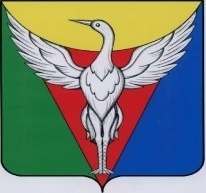 АДМИНИСТРАЦИЯ ОКТЯБРЬСКОГО
МУНИЦИПАЛЬНОГО РАЙОНА
ЧЕЛЯБИНСКОЙ ОБЛАСТИПОСТАНОВЛЕНИЕОт   02.03.2021 № 138О муниципальной программеОктябрьского муниципального района«Реализация государственной национальной политики и сохранение традиций и культурнародов, проживающих на территорииОктябрьского муниципального районаЧелябинской области»В соответствии с Федеральным законом от 6 октября 2003 № 131-ФЗ «Об общих принципах организации местного самоуправления в Российской Федерации», Федеральным законом от 23 июня 2016 № 182-ФЗ «Об основах системы профилактики правонарушений в Российской Федерации», Бюджетным кодексом Российской Федерации, утвержденным Федеральным законом от 31.07.1998 г. №145-ФЗ,  Постановление главы Октябрьского муниципального района от 11.10.2017г. № 725 «О порядке принятия решений о разработке муниципальных программ Октябрьского муниципального района, их формировании и реализации»,  в редакции постановления Администрации Октябрьского муниципального района   от 28.10.2020г. № 609), Уставом Октябрьского муниципального района, в целях определения основных направлений деятельности в рамках реализации вопроса местного значенияАдминистрация Октябрьского муниципального района ПОСТАНОВЛЯЕТ:Утвердить муниципальную программу Администрации Октябрьского муниципального района «Реализация государственной национальной политики и сохранение традиций и культур народов, проживающих на территории Октябрьского муниципального района Челябинской области» (прилагается).Настоящее постановление вступает в силу со дня его подписания и распространяет свое действие на правоотношения, возникшие с 1 января 2021 года.Настоящее постановление подлежит размещению на официальном сайте Администрации Октябрьского муниципального района.Глава Октябрьскогомуниципального района                                            М.И. МолчанУтверждена Постановлением АдминистрацииОктябрьского муниципального района от 02.03.2021 №138Муниципальная программа Октябрьского муниципального района«Реализация государственной национальной политики и сохранение традиций и культур народов, проживающих на территории Октябрьского муниципального района Челябинской области»Паспортмуниципальной программы Октябрьского муниципального района«Реализация государственной национальной политики исохранение традиций и культур народов, проживающих на территории Октябрьского муниципального района Челябинской области»Раздел I. Приоритеты и цели муниципальной политики, включая характеристику текущего состояния сферы реализации муниципальной программыРазработка настоящей муниципальной программы вызвана повышением роли этнокультурных сообществ в социальном партнерстве, межнационального сотрудничества и социализацией этнокультурных групп. Минимизация уровня конфликтности в сфере межэтнических отношений будет способствовать общественной стабильности, повышению уровня и качества жизни в районе, улучшению его инвестиционной привлекательности.      Гармонизация межнациональных отношений для Октябрьского района очень актуальна, поскольку район является приграничным и многонациональным.          На территории района проживает более 19 тысяч человек, среди них русские (72 %), немцы (9,8 %), башкиры (2,6 %), казахи (1,4 %), белорусы (1 %), мордва (0,5 %.), а также татары, азербайджанцы, чеченцы и другие национальности. И всех их объединяет стремление к изучению родного языка, традиций и обрядов своего народа и пропаганде ценностей своей культуры.Пропаганда национальных традиций народов, укрепление межнациональной дружбы и мира в нашем районе, основываясь на таких качествах, как добрососедство, толерантность, взаимопомощь и дружелюбие - это одно из важнейших направлений в работе учреждений культуры района. Работа по возрождению и сохранению культурных традиций и обычаев, этноса, сохранение языка в течение многих лет является основополагающей для органов исполнительной власти, органов местного самоуправления, муниципальных учреждений культуры и образования Октябрьского района. Для реализации государственной национальной политики в Октябрьском районе действуют 73 учреждения культуры, которые включают: 35 библиотек, 1 музей, 2 детские школы искусств, 35 культурно-досуговых учреждений. В клубных учреждениях организована работают 102 клубных формирований, в которых занимаются 2 133 человека, 9 образцовых и народных коллективов самодеятельного народного творчества. С этой целью специалистами учреждений культуры организуются различные мероприятия -  это национальные праздники, народные гуляния, конкурсы и фестивали: «Проводы зимы», Областной фольклорный фестиваль «Вешние воды», «День села», районный праздник «День района и др. Гордостью района является Районный фестиваль национальных культур «Мы единый народ». Фестиваль проходит как многожанровый праздник. Ярко и незабываемо представляют творческие коллективы сельских поселений и учреждений Октябрьского района культуру и быт украинцев, татар, казахов, грузин, белорусов, немцев, казаков, русских и др.        На ситуацию в Октябрьском муниципальном районе существенное влияние оказывают многонациональный и поликонфессиональный состав ее населения, значительный уровень миграции в Октябрьский район граждан из государств центрально-азиатского региона, наличие общей административной границы с соседними районами, где имеют место экстремистские проявления.На 1 декабря 2020 года на профилактическом учете в ОМВД России по Октябрьскому району лиц, представляющих оперативный интерес в сфере профилактики и противодействия экстремизму, нет. За 9 месяцев 2020 года в ОМВД преступлений экстремистской направленности не зарегистрировано.Очевидна необходимость активной разъяснительной работы среди населения по преодолению негативных тенденций, тормозящих социальное и культурное развитие Октябрьского муниципального района, находят свое проявление в фактах межэтнической и межконфессиональной враждебности и нетерпимости, агрессии и насилия на межэтнической основе, с привлечением научной интеллигенции, средств массовой информации и представителей духовенства.Требуется принятие дополнительных мер по формированию в Октябрьском муниципальном районе позитивных ценностей и установок на уважение, принятие и понимание богатого многообразия культур народов, традиций и этнических ценностей различных народов по формированию мировоззрения и духовно-нравственной атмосферы этнокультурного взаимоуважения, основанных на принципах уважения прав и свобод человека.Осуществление указанных мер, направленных на повышение эффективности деятельности по противодействию экстремизму, невозможно без объединения усилий федеральных, областных и местных органов власти, широкого привлечения негосударственных структур, общественных объединений. Все это обусловливает необходимость применения программно-целевого подхода.Приоритеты государственной политики в сфере содействия социальной и культурной адаптации и интеграции иностранных граждан, а также профилактике экстремизма и ликвидации конфликтных ситуаций в Октябрьском муниципальном районе сформированы с учетом целей и задач, представленных в следующих нормативных правовых документах:-Федеральный закон от 25 июля 2002 года №114-ФЗ «О противодействии экстремисткой деятельности»;Указ Президента РФ от 7 мая 2012 года №602 «Об обеспечении межнационального согласия»;Указ Президента РФ от 19 декабря2012 года №1666 «О Стратегии государственной национальной политики Российской Федерации на период до 2025 года»;Федеральный закон от 06 декабря 2003 года №131-ФЗ «Об общих принципах местного самоуправления в Российской Федерации» и др.Принятие районной программы и ее реализация позволят повысить уровень взаимодействия федеральных органов исполнительной власти и управлений, комитетов, отделов администрации Октябрьского муниципального района, сельских поселений в сфере борьбы с экстремизмом, принять дополнительные меры по совершенствованию деятельности в сфере противодействия экстремистским проявлениям.Формирование на территории Октябрьского муниципального района толерантного общества на основе ценностей многонационального российского общества, общероссийской гражданской идентичности и национального самосознания, принципов соблюдения прав и свобод человека.Раздел II. Основная цель (основные цели) и задачи муниципальной программыМуниципальная программа является одним из этапов реализации Стратегии государственной национальной политики в Октябрьском муниципальном районе. Включенные в эту муниципальную программу комплексы мероприятий направлены на решение системных вопросов развития национальных отношений в районе с целью создания реальных условий для сохранения этнической идентичности народов, проживающих на его территории, внедрение новых технологий профилактики этнического экстремизма и формирование толерантного поведения у жителей района. Муниципальная программа позволит привлечь дополнительные источники финансирования, использовать потенциал бизнес-сообществ, хозяйствующих субъектов, общественных институтов, расширить ресурсные возможности развития сферы межэтнических отношений и обеспечить мобилизацию финансовых и организационных ресурсов. Муниципальная программа станет катализатором новых точек роста в сфере национальных отношений и позволит систематизировать работу государственных и муниципальных структур, учреждений культуры, образования, общественных институтов, института семьи по сохранению межнационального мира и согласия в районе.Целью муниципальной программы является: содействие укреплению гражданского единства и гармонизации межэтнических и межнациональных отношений, защита общественной безопасности, прав и свобод граждан на территории Октябрьского районаМуниципальная программа предусматривает решение на территории Октябрьского муниципального района следующего комплекса задач:       Кроме этого муниципальная программа нацелена на:-  выявление и преодоление негативных тенденций, тормозящих социальное и культурное развитие Октябрьского муниципального района, находящих свое проявление в фактах;- выявление и пресечение преступлений и административных правонарушений экстремисткой направленности;-  формирование в Октябрьском муниципальном районе позитивных ценностей и установок на уважение, принятие и понимание богатого многообразия культур народов, их традиций и этнических ценностей посредством:- воспитания культуры толерантности и межнационального согласия;- достижения необходимого уровня правовой культуры граждан как основы толерантного сознания и поведения.Выполнение указанных задач планируется осуществить за три года.В ходе реализации мероприятий муниципальной программы прогнозируется достичь следующих показателей:1. Количество мероприятий, направленных на сохранение и развитие национально-культурного наследия народов, проживающих на территории района, составит 35.2. Доля обучающихся, вовлечённых в мероприятия, направленные на профилактику экстремизма от общего количества учащихся, составит 40%.3. Охват населения района, участвующих в мероприятиях муниципальной программы, направленных на развитие межэтнической интеграции, воспитание культуры мира, профилактику проявлений ксенофобии и экстремизма, составит 30%.4.  Количество публикаций в СМИ, направленных на формирование этнокультурной компетентности граждан и пропаганду ценностей добрососедства и толерантности, составит 12.Раздел III. Перечень мероприятий муниципальной программыМероприятия муниципальной программы осуществляются через формирование на территории Октябрьского муниципального района толерантного общества на основе ценностей многонационального российского общества, общероссийской гражданской идентичности и национального самосознания, принципов соблюдения прав и свобод человека.Основные направления и мероприятия муниципальной программы, ответственные за их исполнение, сроки исполнения, а также источник и объем их финансирования представлены в приложении 1 к муниципальной программе.Раздел IV. Организация управления и механизм выполнения мероприятий муниципальной программыДля достижения плановых показателей, количественных и качественных целевых индикаторов, и показателей муниципальной программы необходимо поэтапно выполнять намеченные мероприятия настоящей муниципальной программы с 2021 по 2023 гг., в 3 этапа: 1 этап – 2021 год, 2 этап – 2022 год, 3 этап – 2023 год.Исполнители муниципальной программы являются ответственными за выполнение программных мероприятий и рациональное использование финансовых средств, выделенных на реализацию муниципальной программы. Исполнители муниципальной программы могут создавать межведомственные группы, работу которых они организуют и контролируют. Финансирование программных мероприятий осуществляется в пределах расходов бюджета района, выделяемых на реализацию муниципальной программы. Ответственный исполнитель муниципальной программы района: - координирует деятельность соисполнителей по реализации программных мероприятий; - несет ответственность за своевременность, полноту и качество предоставленной информации; - готовит, уточняет перечень программных мероприятий, уточняет затраты и механизм реализации целевой муниципальной программы на очередной финансовый год и плановый период; - участвуют в разработке, осуществляют реализацию мероприятий, по которым они являются исполнителями;       - по истечении срока действия муниципальной программы разработчик программы вносит в установленном порядке предложения о необходимости разработки новой муниципальной программы в Октябрьском районеОценка эффективности выполнения муниципальной программы осуществляется в соответствии с постановлением Администрации Октябрьского муниципального района от 15.08.  2018    года №108 «О порядке проведения оценки эффективности реализации муниципальных программ Октябрьского муниципального района.Публичность обеспечивается посредством размещения ответственным исполнителем информации о ходе реализации муниципальной программы в сети интернет на официальном сайте Администрации Октябрьского муниципального района (www.okt74.ru)Раздел V. Ожидаемые результатыреализации муниципальной программы и их обоснованиеВ результате реализации муниципальной программы в Октябрьском районе будут созданы эффективные условия для сохранения и упрочения этнополитической и этносоциальной стабильности, гражданского единства и гармонизации межэтнических и межнациональных отношений.Реализация муниципальной программы на территории Октябрьского муниципального района позволит добиться следующих результатов:- формирование на территории Октябрьского муниципального района толерантного общества на основе ценностей многонационального российского общества, общероссийской гражданской идентичности и национального самосознания, принципов соблюдения прав и свобод человека:- достижения необходимого уровня правовой культуры граждан как основы толерантного сознания и поведения.Реализация мероприятий муниципальной программы будет направлена на достижение результатов, оцениваемых по целевым показателям (индикаторам), указанным в приложении 2 к муниципальной программе.Обоснование состава и значений целевых показателей (индикаторов) муниципальной программы, методика их расчета, источники получения информации и оценка влияния внешних факторов и условий на их достижение представлены в приложении 3 к муниципальной программе.Раздел VI. Финансово-экономическое обоснование муниципальной программыОбоснование объемов финансовых ресурсов, необходимых для реализации муниципальной программы, изложено в приложении 4 к муниципальной программе.Приложение 1к муниципальной программеОктябрьского муниципального района«Реализация государственной национальной политики и сохранение традиций и культурнародов, проживающих на территорииОктябрьского муниципального районаЧелябинской области»Перечень мероприятий муниципальной программыПриложение 2к муниципальной программеОктябрьского муниципального района«Реализация государственной национальной политики и сохранение традиций и культурнародов, проживающих на территорииОктябрьского муниципального районаЧелябинской области»Сведения о целевых показателях (индикаторах) муниципальной программы (подпрограммы) и их значенияхПриложение 3к муниципальной программеОктябрьского муниципального района«Реализация государственной национальной политики и сохранение традиций и культурнародов, проживающих на территорииОктябрьского муниципального районаЧелябинской области»Обоснование состава и значений целевых показателей (индикаторов) муниципальной программы, методика их расчета, источники получения и оценки влияния внешних факторов и условий на их достижениеПриложение 4к муниципальной программеОктябрьского муниципального района«Реализация государственной национальной политики и сохранение традиций и культурнародов, проживающих на территорииОктябрьского муниципального районаЧелябинской области»Финансово-экономическое обоснование муниципальной программыОтветственный исполнитель муниципальной программыАдминистрация Октябрьского муниципального районаСоисполнители муниципальной программыУправление культуры администрации Октябрьского муниципального района;Комитет по физической культуре, спорту и молодежной политике администрации Октябрьского муниципального района (Комитет по ФКСТиМП);Управление образования администрации Октябрьского муниципального района;Управление социальной защиты населения(УСЗН);Пожарная спасательная часть №70 (ПЧ70);Редакция «Октябрьская искра»;ОМВД России по Октябрьскому району (Отдел МВД);Сельские поселения.Проекты муниципальной программыНе реализуютсяПодпрограммы муниципальной программыОтсутствуютОсновная цель (основные цели)муниципальной программыСодействие укреплению гражданского единства и гармонизации межэтнических и межнациональных отношений на территории Октябрьского муниципального районаОсновные задачи муниципальной программы1. Сохранение национального культурного наследия народов, проживающих на территории района2.Формирование в молодежной среде мировоззрения и духовно-нравственной атмосферы этнокультурного взаимоуважения, основанных на принципах уважения прав и свобод человека, стремления к межэтническому миру и согласию, готовности к диалогу.Общественное осуждение и пресечение на основе действующего законодательства любых проявлений дискриминации, насилия, расизма и экстремизма на национальной и конфессиональной почве.Укрепление межнационального и межконфессионального согласия, социальной и культурной адаптации мигрантов, профилактика межнациональных (межэтнических) конфликтов;Целевые показатели (индикаторы) конечного результата (показатели проекта)1.Количество мероприятий, направленных на сохранение и развитие национально-культурного наследия народов, проживающих на территории района, (единиц).2. Доля обучающихся, вовлечённых в мероприятия, направленные на профилактику экстремизма от общего количества учащихся, (процентов).3. Охват населения района, участвующих в мероприятиях муниципальной программы, направленных на развитие межэтнической интеграции, воспитание культуры мира, профилактику проявлений ксенофобии и экстремизма, (процентов).4.Количество публикаций в СМИ, направленных на формирование этнокультурной компетентности граждан и пропаганду ценностей добрососедства и толерантности, (единиц).Этапы и сроки реализации муниципальной программы2021-2023 годыОбъемы бюджетных ассигнований муниципальной программы  Объем финансового обеспечения муниципальной программы составит – 199,21 тыс. рублей, в том числе по годам:в 2021 году – 91,00 тыс. рублей в 2022 году – 51,00 тыс. рублейв 2023 году – 57,21 тыс. рублей Объем финансирования корректируется с учетом возможностей бюджета на текущий финансовый год.Ожидаемые результаты реализации муниципальной программы1. Количество мероприятий, направленных на сохранение и развитие национально-культурного наследия народов, проживающих на территории района, составит 35.2. Доля обучающихся, вовлечённых в мероприятия, направленные на профилактику экстремизма от общего количества учащихся, составит 40%.3. Охват населения района, участвующих в мероприятиях муниципальной программы, направленных на развитие межэтнической интеграции, воспитание культуры мира, профилактику проявлений ксенофобии и экстремизма, составит 30%.4.  Количество публикаций в СМИ, направленных на формирование этнокультурной компетентности граждан и пропаганду ценностей добрососедства и толерантности, составит12.1. Сохранение национального культурного наследия народов, проживающих на территории района2.Формирование в молодежной среде мировоззрения и духовно-нравственной атмосферы этнокультурного взаимоуважения, основанных на принципах уважения прав и свобод человека, стремления к межэтническому миру и согласию, готовности к диалогу.Общественное осуждение и пресечение на основе действующего законодательства любых проявлений дискриминации, насилия, расизма и экстремизма на национальной и конфессиональной почве.Укрепление межнационального и межконфессионального согласия, социальной и культурной адаптации мигрантов, профилактика межнациональных (межэтнических) конфликтов;- содействие укреплению гражданского единства и гармонизации межнациональных и межрелигиозных отношений;Nп/пНаименование мероприятияОтветственный исполнитель, соисполнителиСрок реализацииИсточник финансированияОбъем финансирования по годам реализации муниципальной программы, тыс. рублейОбъем финансирования по годам реализации муниципальной программы, тыс. рублейОбъем финансирования по годам реализации муниципальной программы, тыс. рублейNп/пНаименование мероприятияОтветственный исполнитель, соисполнителиСрок реализацииИсточник финансирования2021год2022год2023годЗадача: Формирование в молодежной среде мировоззрения и духовно-нравственной атмосферы этнокультурного взаимоуважения, основанных на принципах уважения прав и свобод человека, стремления к межэтническому миру  и согласию, готовности к диалогуЗадача: Формирование в молодежной среде мировоззрения и духовно-нравственной атмосферы этнокультурного взаимоуважения, основанных на принципах уважения прав и свобод человека, стремления к межэтническому миру  и согласию, готовности к диалогуЗадача: Формирование в молодежной среде мировоззрения и духовно-нравственной атмосферы этнокультурного взаимоуважения, основанных на принципах уважения прав и свобод человека, стремления к межэтническому миру  и согласию, готовности к диалогуЗадача: Формирование в молодежной среде мировоззрения и духовно-нравственной атмосферы этнокультурного взаимоуважения, основанных на принципах уважения прав и свобод человека, стремления к межэтническому миру  и согласию, готовности к диалогуЗадача: Формирование в молодежной среде мировоззрения и духовно-нравственной атмосферы этнокультурного взаимоуважения, основанных на принципах уважения прав и свобод человека, стремления к межэтническому миру  и согласию, готовности к диалогуЗадача: Формирование в молодежной среде мировоззрения и духовно-нравственной атмосферы этнокультурного взаимоуважения, основанных на принципах уважения прав и свобод человека, стремления к межэтническому миру  и согласию, готовности к диалогуЗадача: Формирование в молодежной среде мировоззрения и духовно-нравственной атмосферы этнокультурного взаимоуважения, основанных на принципах уважения прав и свобод человека, стремления к межэтническому миру  и согласию, готовности к диалогуЗадача: Формирование в молодежной среде мировоззрения и духовно-нравственной атмосферы этнокультурного взаимоуважения, основанных на принципах уважения прав и свобод человека, стремления к межэтническому миру  и согласию, готовности к диалогу1Организация и проведения муниципального этапа областного конкурса «Зарница во славу Отечества»                                                       Администрация района,Управление образования,ПЧ-702021-2023гг.Районный бюджет10,0010,0010,002Организация и проведения акции«России важен каждый ребенок»                                       Администрация района,Управление образования,УСЗН2021-2023гг.Районный бюджет5,005,005,003Организация и проведения круглого стола «Противодействие экстремизму и терроризму» Администрация района, Управление образования,Отдел МВД(ОУУП и ПДН)2021-2023гг.Районный бюджет6,006,006,004Организация и проведение мониторинга отношения молодежи к идеям экстремизма и его проявления Администрация района, Управление образования,Отдел МВД,Комиссия по делам несовершеннолетних  и защите их прав2021-2023гг.Районный бюджет---5Организация и проведение профилактических мероприятий в период летней оздоровительной кампании для учащихся образовательных учреждений, подростков, состоящих на профилактическом учете в ПДН, склонных к противоправным действиям экстремистского характера Администрация района, управление образования,Отдел МВД, Комиссия по делам несовершеннолетних и защите их прав2021-2023гг.Районный бюджет---6Проведение профилактических бесед в образовательных учреждениях на темы: толерантности, недопущения межнациональной вражды и экстремизма с разъяснением административной и уголовной ответственности подростков и их законных представителей в целях повышения уровня правосознания несовершеннолетних Администрация района, Управление образования,Отдел МВД, Комиссия по делам несовершеннолетних и защите их прав2021-2023гг.Районный бюджет---7Обеспечение преподавания в образовательных учреждениях района курса "Основы светской этики и религиозных культур" Администрация района, Управление образования2021-2023гг.Районный бюджет---Задача: Сохранение национального культурного наследия народов, проживающих на территории районаЗадача: Сохранение национального культурного наследия народов, проживающих на территории районаЗадача: Сохранение национального культурного наследия народов, проживающих на территории районаЗадача: Сохранение национального культурного наследия народов, проживающих на территории районаЗадача: Сохранение национального культурного наследия народов, проживающих на территории районаЗадача: Сохранение национального культурного наследия народов, проживающих на территории районаЗадача: Сохранение национального культурного наследия народов, проживающих на территории районаЗадача: Сохранение национального культурного наследия народов, проживающих на территории района8Организация и проведения открытого областного фольклорного фестиваля  традиционного творчества «Вешние воды»                       Администрация района, Управление культуры,сельские поселения2021-2023гг.Районный бюджет30,00--9Организация и проведения Всероссийской акция «Лыжня России»                                        Администрация района, Управление образования, Комитет по ФКСТиМП,сельские поселения2021-2023гг.Районный бюджет10,0010,0010,0010Организация и проведения районный фестиваля национальный культур«Мы единый народ»            Администрация района, Управление культуры,сельские поселения2021-2023гг.Районный бюджет30,0020,0026,2111Организация и проведение просветительских мероприятий: лекций, семинаров, "круглых столов" по вопросам профилактики экстремизма Администрация района, Управление образования,Отдел МВД,Комиссия по делам несовершеннолетних и защите их прав2021-2023гг.Районный бюджет---Задача: Укрепление межнационального и межконфессионального согласия, социальной и культурной адаптации мигрантов, профилактика межнациональных (межэтнических) конфликтовЗадача: Укрепление межнационального и межконфессионального согласия, социальной и культурной адаптации мигрантов, профилактика межнациональных (межэтнических) конфликтовЗадача: Укрепление межнационального и межконфессионального согласия, социальной и культурной адаптации мигрантов, профилактика межнациональных (межэтнических) конфликтовЗадача: Укрепление межнационального и межконфессионального согласия, социальной и культурной адаптации мигрантов, профилактика межнациональных (межэтнических) конфликтовЗадача: Укрепление межнационального и межконфессионального согласия, социальной и культурной адаптации мигрантов, профилактика межнациональных (межэтнических) конфликтовЗадача: Укрепление межнационального и межконфессионального согласия, социальной и культурной адаптации мигрантов, профилактика межнациональных (межэтнических) конфликтовЗадача: Укрепление межнационального и межконфессионального согласия, социальной и культурной адаптации мигрантов, профилактика межнациональных (межэтнических) конфликтовЗадача: Укрепление межнационального и межконфессионального согласия, социальной и культурной адаптации мигрантов, профилактика межнациональных (межэтнических) конфликтов12Постоянный мониторинг миграционной ситуации. Проверка по имеющимся базам данных всех иностранных граждан, прибывающих на территорию района Администрация района,Отдел МВД2021-2023гг.Районный бюджет---13Организация проведения занятий с личным составом ОМВД, других правоохранительных органов по проблемам профилактики экстремизма, формирования толерантности и межэтнической культуры, профилактики агрессивного поведенияАдминистрация района,Отдел МВД2021-2023гг.Районный бюджет---14Осуществление социального и правового патронажа над семьями из "группы риска" и семьями, находящимися в социально - опасном положении по вопросам разъяснения их социальных прав Администрация района, УСЗН, Отдел МВД, Комиссия по делам несовершеннолетних и защите их прав2021-2023гг.Районный бюджет---Задача: Общественное осуждение и пресечение на основе действующего законодательства любых проявлений дискриминации, насилия, расизма и экстремизма на национальной и конфессиональной почвеЗадача: Общественное осуждение и пресечение на основе действующего законодательства любых проявлений дискриминации, насилия, расизма и экстремизма на национальной и конфессиональной почвеЗадача: Общественное осуждение и пресечение на основе действующего законодательства любых проявлений дискриминации, насилия, расизма и экстремизма на национальной и конфессиональной почвеЗадача: Общественное осуждение и пресечение на основе действующего законодательства любых проявлений дискриминации, насилия, расизма и экстремизма на национальной и конфессиональной почвеЗадача: Общественное осуждение и пресечение на основе действующего законодательства любых проявлений дискриминации, насилия, расизма и экстремизма на национальной и конфессиональной почвеЗадача: Общественное осуждение и пресечение на основе действующего законодательства любых проявлений дискриминации, насилия, расизма и экстремизма на национальной и конфессиональной почвеЗадача: Общественное осуждение и пресечение на основе действующего законодательства любых проявлений дискриминации, насилия, расизма и экстремизма на национальной и конфессиональной почвеЗадача: Общественное осуждение и пресечение на основе действующего законодательства любых проявлений дискриминации, насилия, расизма и экстремизма на национальной и конфессиональной почве15Осуществление обмена информацией с ОМВД области о проявлениях религиозно политического экстремизма и эффективных методов борьбы с нимиАдминистрация района,Отдел МВД2021-2023гг.Районный бюджет---16Проверка книжного фонда  и сайтов образовательных учреждений (контент-фильтрация) на наличие экстремистских материаловАдминистрация района, Управление культуры, Управление образования2021-2023гг.Районный бюджет---17Оказание содействия в подготовке и направлении в органы прокуратуры материалов для вынесения предупреждений руководителям общественных объединений, другим лицам о недопустимости осуществления экстремистской деятельностиАдминистрация района,Отдел МВД2021-2023гг.Районный бюджет---18Осуществление регулярного мониторинга печатных и электронных СМИ на предмет выявления попыток разжигания расовой, этнической и религиозной вражды и ненависти Администрация района,Межведомственная комиссия по вопросам противодействия проявлений экстремизма2021-2023гг.Районный бюджет---19Размещение публикаций в средствах массовой информации Октябрьского муниципального района, направленных на противодействие экстремизмаАдминистрация района,Редакция газеты «Октябрьская Искра»2021-2023гг.Районный бюджет---20Мониторинг социально-политической этно-конфессиональной ситуации на территории Октябрьского муниципального района Администрация района,Отдел МВД2021-2023гг.Районный бюджет---Итого по муниципальной программе91,0051,0057,21Nп/пНаименованиецелевого показателя (индикатора)Единица измеренияЗначение целевых показателей (индикаторов) по годам реализации муниципальной программыЗначение целевых показателей (индикаторов) по годам реализации муниципальной программыЗначение целевых показателей (индикаторов) по годам реализации муниципальной программыЗначение целевых показателей (индикаторов) по годам реализации муниципальной программыЗначение целевых показателей (индикаторов) по годам реализации муниципальной программыNп/пНаименованиецелевого показателя (индикатора)Единица измерения2020 год (факт)2021 год (план)2022 год (план)2023 год (план)За период реализацииЗадача. Сохранение национального культурного наследия народов, проживающих на территории районаЗадача. Сохранение национального культурного наследия народов, проживающих на территории районаЗадача. Сохранение национального культурного наследия народов, проживающих на территории районаЗадача. Сохранение национального культурного наследия народов, проживающих на территории районаЗадача. Сохранение национального культурного наследия народов, проживающих на территории районаЗадача. Сохранение национального культурного наследия народов, проживающих на территории районаЗадача. Сохранение национального культурного наследия народов, проживающих на территории районаЗадача. Сохранение национального культурного наследия народов, проживающих на территории района1.Количество мероприятий, направленных на сохранение и развитие национально-культурного наследия народов, проживающих на территории районаЕдиниц 2530353535Задача. Формирование в молодежной среде мировоззрения и духовно-нравственной атмосферы этнокультурного взаимоуважения, основанных на принципах уважения прав и свобод человека, стремления к межэтническому миру и согласию, готовности к диалогу.Задача. Формирование в молодежной среде мировоззрения и духовно-нравственной атмосферы этнокультурного взаимоуважения, основанных на принципах уважения прав и свобод человека, стремления к межэтническому миру и согласию, готовности к диалогу.Задача. Формирование в молодежной среде мировоззрения и духовно-нравственной атмосферы этнокультурного взаимоуважения, основанных на принципах уважения прав и свобод человека, стремления к межэтническому миру и согласию, готовности к диалогу.Задача. Формирование в молодежной среде мировоззрения и духовно-нравственной атмосферы этнокультурного взаимоуважения, основанных на принципах уважения прав и свобод человека, стремления к межэтническому миру и согласию, готовности к диалогу.Задача. Формирование в молодежной среде мировоззрения и духовно-нравственной атмосферы этнокультурного взаимоуважения, основанных на принципах уважения прав и свобод человека, стремления к межэтническому миру и согласию, готовности к диалогу.Задача. Формирование в молодежной среде мировоззрения и духовно-нравственной атмосферы этнокультурного взаимоуважения, основанных на принципах уважения прав и свобод человека, стремления к межэтническому миру и согласию, готовности к диалогу.Задача. Формирование в молодежной среде мировоззрения и духовно-нравственной атмосферы этнокультурного взаимоуважения, основанных на принципах уважения прав и свобод человека, стремления к межэтническому миру и согласию, готовности к диалогу.Задача. Формирование в молодежной среде мировоззрения и духовно-нравственной атмосферы этнокультурного взаимоуважения, основанных на принципах уважения прав и свобод человека, стремления к межэтническому миру и согласию, готовности к диалогу.2.Доля учащихся, вовлечённых в мероприятия, направленные на профилактику экстремизма от общего количества учащихсяПроцентов3335374040Задача. Общественное осуждение и пресечение на основе действующего законодательства любых проявлений дискриминации, насилия, расизма и экстремизма на национальной и конфессиональной почвеЗадача. Общественное осуждение и пресечение на основе действующего законодательства любых проявлений дискриминации, насилия, расизма и экстремизма на национальной и конфессиональной почвеЗадача. Общественное осуждение и пресечение на основе действующего законодательства любых проявлений дискриминации, насилия, расизма и экстремизма на национальной и конфессиональной почвеЗадача. Общественное осуждение и пресечение на основе действующего законодательства любых проявлений дискриминации, насилия, расизма и экстремизма на национальной и конфессиональной почвеЗадача. Общественное осуждение и пресечение на основе действующего законодательства любых проявлений дискриминации, насилия, расизма и экстремизма на национальной и конфессиональной почвеЗадача. Общественное осуждение и пресечение на основе действующего законодательства любых проявлений дискриминации, насилия, расизма и экстремизма на национальной и конфессиональной почвеЗадача. Общественное осуждение и пресечение на основе действующего законодательства любых проявлений дискриминации, насилия, расизма и экстремизма на национальной и конфессиональной почвеЗадача. Общественное осуждение и пресечение на основе действующего законодательства любых проявлений дискриминации, насилия, расизма и экстремизма на национальной и конфессиональной почве3.Охват населения района, участвующих в мероприятиях Программы, направленных на развитие межэтнической интеграции, воспитание культуры мира, профилактику проявлений ксенофобии и экстремизмаПроцентов 2325273030Задача. Укрепление межнационального и межконфессионального согласия, социальной и культурной адаптации мигрантов, профилактика межнациональных (межэтнических) конфликтовЗадача. Укрепление межнационального и межконфессионального согласия, социальной и культурной адаптации мигрантов, профилактика межнациональных (межэтнических) конфликтовЗадача. Укрепление межнационального и межконфессионального согласия, социальной и культурной адаптации мигрантов, профилактика межнациональных (межэтнических) конфликтовЗадача. Укрепление межнационального и межконфессионального согласия, социальной и культурной адаптации мигрантов, профилактика межнациональных (межэтнических) конфликтовЗадача. Укрепление межнационального и межконфессионального согласия, социальной и культурной адаптации мигрантов, профилактика межнациональных (межэтнических) конфликтовЗадача. Укрепление межнационального и межконфессионального согласия, социальной и культурной адаптации мигрантов, профилактика межнациональных (межэтнических) конфликтовЗадача. Укрепление межнационального и межконфессионального согласия, социальной и культурной адаптации мигрантов, профилактика межнациональных (межэтнических) конфликтовЗадача. Укрепление межнационального и межконфессионального согласия, социальной и культурной адаптации мигрантов, профилактика межнациональных (межэтнических) конфликтов4.Количество публикаций в СМИ, направленных на формирование этнокультурной компетентности граждан и пропаганду ценностей добрососедства и толерантностиЕдиниц810111212№ п/пНаименование показателей (индикаторов)Обоснование состава и значений показателей (индикаторов)Методика расчетаИсточники получения информацииОценка влияния факторов и условий на достижение показателей (индикаторов)1.Количество мероприятий, направленных на сохранение и развитие национально-культурного наследия народов, проживающих на территории районаПоказатель характеризует количество проведенных мероприятий направленных на сохранение и развитие национально-культурного наследия народовПоказатель рассчитывается путем анализа статистической информации о проведенных мероприятиях направленных на сохранение и развитие национально-культурного наследия народов за отчетный годСтатистическая информация управления культуры по   итогам года Внешние риски-социально-экономические (осложнение социально-экономической обстановки в районе, формальная организация работы (человеческий фактор).Уменьшение финансирования2.Доля обучающихся, вовлечённых в мероприятия, направленные на профилактику экстремизма от общего количества учащихсяПоказатель характеризует количество учащихся, вовлечённых в мероприятия, направленные на профилактику экстремизмаПоказатель рассчитывается путем отношения количества обучающихся, вовлечённых в мероприятия, направленные на профилактику экстремизма к общему количеству обучающихся района, в процентахСтатистическая информация управления образования по  итогам годаФормальная организация воспитательной работы (человеческий фактор). Уменьшение финансирования 3.Охват населения района, участвующих в мероприятиях Программы, направленных на развитие межэтнической интеграции, воспитание культуры мира, профилактику проявлений ксенофобии и экстремизмаПоказатель характеризует процент охвата населения района, участвующих в мероприятиях Программы, направленных на развитие межэтнической интеграции, воспитание культуры мира, профилактику проявлений ксенофобии и экстремизмаПоказатель рассчитывается путем отношения количества населения района, участвующих в мероприятиях Программы, направленных на развитие межэтнической интеграции, воспитание культуры мира, профилактику проявлений ксенофобии и экстремизма к общему количеству населения района, в процентахСтатистическая информация управления культуры по   итогам годаВнешние риски-социально-экономические (осложнение социально-экономической обстановки в районе,формальная организация работы (человеческий фактор)4.Количество публикаций в СМИ, направленных на формирование этнокультурной компетентности граждан и пропаганду ценностей добрососедства и толерантностиПоказатель характеризует количество публикаций в СМИ, направленных на формирование этнокультурной компетентности граждан и пропаганду ценностейПоказатель рассчитывается путем анализа статистической информации о количестве публикаций в СМИ, направленных на формирование этнокультурной компетентности граждан и пропаганду ценностейСтатистическая информация редакции газеты «Октябрьская Искра» по   итогам годаВнешние риски-социально-экономические (осложнение социально-экономической обстановки в районе, уменьшение подписки на газету, отсутствие интереса к СМИ)Nп/пНаименование мероприятияИсполнителиСрок исполненияФинансово-экономическое обоснование мероприятия1.Организация и проведения муниципального этапа областного конкурса «Зарница во славу Отечества»                                                       Администрация района,Управление образования,ПЧ-702021-2023годза счет средств районного бюджета предусмотрено на проведение мероприятия, приобретение подарочной, сувенирной продукции и наградных материалов и др. согласно смете:в 2021 году - 10    тыс. рублей;в 2022 году -  10 тыс. рублей;в 2023 году - 10   тыс. рублей.2.Организация и проведения акции«России важен каждый ребенок»                                       Администрация района,Управление образования,УСЗН2021-2023 годза счет средств районного бюджета предусмотрено на проведение мероприятия, приобретение подарочной, сувенирной продукции и наградных материалов и др. согласно смете:в 2021 году -  5 тыс. рублей;в 2022 году -  5 тыс. рублей;в 2023 году -  5  тыс. рублей.3.Организация и проведения круглого стола «Противодействие экстремизму и терроризму» Администрация района, Управление образования,Отдел МВД(ОУУП и ПДН)2021-2023 годза счет средств районного бюджета предусмотрено на проведение мероприятия, приобретение подарочной, сувенирной продукции и наградных материалов и др. согласно смете:в 2021 году -  6 тыс. рублей;в 2022 году -   6 тыс. рублей;в 2023 году -   6 тыс. рублей.4.Организация и проведения открытого областного фольклорного фестиваля традиционного творчества «Вешние воды»            Администрация района, Управление культуры,сельские поселения2021-2023 годза счет средств районного бюджета предусмотрено на проведение мероприятия, приобретение подарочной, сувенирной продукции и наградных материалов и др. согласно смете:в 2021 году -  30 тыс. рублей;в 2022 году -   0 тыс. рублей;в 2023 году -   0 тыс. рублей.5.Организация и проведения Всероссийской акция «Лыжня России»               Администрация района, Управление образования, Комитет по ФКСТиМП,сельские поселения2021-2023 годза счет средств районного бюджета предусмотрено на проведение мероприятия, приобретение подарочной, сувенирной продукции и наградных материалов и др. согласно смете:в 2021 году -  10 тыс. рублей;в 2022 году -   10 тыс. рублей;в 2023 году -  10  тыс. рублей.6.Организация и проведения районный фестиваля национальный культур«Мы единый народ»            Администрация района, Управление культуры,сельские поселения2021-2023 годза счет средств районного бюджета предусмотрено на проведение мероприятия, приобретение подарочной, сувенирной продукции и наградных материалов и др. согласно смете:в 2021 году -  30 тыс. рублей;в 2022 году -   20 тыс. рублей;в 2023 году -  26,21  тыс. рублей.